I. OSNOVNA ŠKOLA ČAKOVEC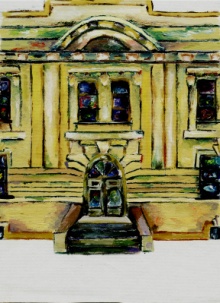 Ulica kralja Tomislava 43Tel. tajništvo - 040/395-157, pedagog - 040/395-279tel/fax ravnatelj - 040/395-278
KLASA: 003-06/17-01/01URBROJ: 2109 -21-09-17-13Čakovec, 6. travnja  2017.PREDMET: 52. sjednica  Školskog odbora - SAZIV2. sjednica Školskog odbora I. osnovne škole Čakovec održat će se u ponedjeljak 10. travnja 2017. godine s početkom u 18,30  sati u prostorijama škole.Za sjednicu predlažem sljedećiDNEVNI RED:Prihvaćanje zapisnika s konstituirajuće sjednice Školskog odboraDonošenje prethodne suglasnosti na zaposlenje učitelja/ice hrvatskoga jezika – na određeno, puno radno vrijeme – 2 izvršiteljaOstala pitanja								Predsjednik Školskog odbora:								Boris Jeđud, v.r.Privitak:1. Zapisnik s konstituirajuće sjednice Školskog odbora